Муниципальное бюджетное дошкольное образовательное учреждение детский сад «Малыш» с. Сафоновка Ивнянского района Белгородской областиРазработка мероприятия по правилам дорожного движенитя «Азбука вежливости»Подготовлено:                                                              воспитателями разновозрастной группы                                      дошкольного  и младшего                             школьного возраста                                                         общеразвивающей направленности                                                  МБДОУ детский сад «Малыш»                    с. Сафоновка                               Ивнянского района                                   Белгородской области                                                  Банных Л.В., Рыбаконенко Р.А.   Дата проведения:                               21 октября 2014 годас. Сафоновка2014 год«Азбука  безопасности».Ведущий: Здравствуйте, ребята!      Сегодня мы поиграем в игру, которую назвали “А+Б”. Буква “А” – это азбука. Что это за слово, вы все хорошо знаете.       Все буквы русского языка вместе – это и есть азбука. Почему с этого слова начинается грамотный человек? Да потому, что без знания букв не прочтешь ни одного слова. Буквы – это основа чтения. И мы с вами будем учиться не просто словам, а целым правилам и не просто правилам, а правилам безопасности. Вот и появилось 2-е слово нашей игры – безопасность.А теперь давайте вместе  угадаем название нашей игры – “Азбука безопасности”.А что такое безопасность?(Ответы детей.)      -Это значит оберегать себя от какой-либо опасности, быть осторожным, внимательным, строго выполнять установленные правила, т.е. беречь себя от опасности.      -“Азбука безопасности” – обозначает то, что мы с вами, ребята, будем учить правила безопасности движения на дорогах и улицах, или сокращенно ПДД. Научившись разбираться в правилах безопасности, мы должны строго их выполнять.      Знание ПДД необходимо и детям и взрослым. Не только знание, но и соблюдение их. Соблюдение любых правил необходимо, а уж на дороге – просто обязательно.  Правила дорожного движения надо очень хорошо знать. Не зная, как и где перейти улицу, вы можете попасть в беду и чтобы с вами не случилось несчастья, правила дорожного движения надо изучать и соблюдать.      ( Стук в дверь. Заходит инспектор ГИБДД):– Неужели я опоздал? Здравствуйте, ребята, здравствуйте, друзья мои! Давно мы с вами не встречались, правда? И ведь неудивительно:Я скажу вам по секрету,
Что в милиции служу,
Потому что службу эту
Очень важной нахожу!Кто с жезлом и пистолетом
На посту зимой и летом?
Поселковый постовой:
Это тоже часовой!Ведь недаром сторонится
Милицейского поста
И милиции боится
Тот, чья совесть не чиста.Ну, а у вас все в порядке? Вы и ПДД хорошо знаете, и не шалите на дорогах? Правда? А сейчас это и проверим. Знаете ли вы песни и стихи о ПДД? 1:Асфальтом улицы мостятся,
Автомобили быстро мчатся,
Бурлит в движенье мостовая,
Бегут авто, спешат трамваи.2 :Все будьте правилу верны –
Держитесь правой стороны.3 :Должен помнить пешеход:
Перекресток – переход4 :Есть сигналы светофора,
Подчиняйся им без спора.
Желтый свет – предупрежденье!
Жди сигнала для движенья.Зеленный свет открыл дорогу:
Переходить ребята могут.
Иди вперед! Порядок знаешь,
На мостовой не пострадаешь.Красный свет нам говорит!
Стой! Опасно! Путь закрыт.5 :Ученик, садясь в трамвай,
Старшим место уступай.6 :Футбол хорошая игра.
На стадионе, детвора.
Хоккей – игра на льду зимой,
Но не играй на мостовой.Юные граждане, Тани и Пети,
Твердо запомните правила эти.Инспектор ГИБДД:– Молодцы, ребята. Сегодня мы поиграем в игру “Знай и отвечай”. Вопросы будут интересные, а ответы полезные.   Итак, теперь в путь! За каждый правильный ответ вы получаете дорожный знак. Кто соберёт больше знаков – тот и победил.Вопросы викториныКакая часть улицы предназначена для пешеходов? (Тротуар.) Как пешеходы должны ходить по тротуару? (Придерживаясь правой стороны.) При каком сигнале светофора можно переходить улицу? (При зеленном.) Где нужно переходить улицу? (На пешеходном переходе.) Нарисован человек, землю роет человек. 
Почему проезда нет? 
Может быть здесь ищут клад?
И старинные монеты в сундуке большом лежат? 
Их сюда, наверно, встарь спрятал очень жадный кто-то? Что за знак? (Ремонт дороги.)Отчего бы это вдруг стрелки дружно встали в круг. 
И машины друг за другом мчатся весело по кругу? 
Что такое, в самом деле, словно мы на карусели?.. Что означает знак? (Круговое движение.)Можно ли переходить дорогу перед близко идущим транспортом? (Нет.) Почему?           Где можно  кататься на велосипеде детям до 14 лет? (Во дворах, парках, площадках) .Можно ли велосипедистам выпускать руль из рук? (Нет.) Почему? Я хочу спросить про знак, 
Нарисован знак вот так : 
В треугольнике ребята, 
Со всех ног бегут куда-то, 
Мой приятель говорит :
“Это значит – путь закрыт”.
Там спортсмены впереди, 
С номерами на груди.
На дороге – эстафета, 
Надо ж детям бегать где-то, 
Но боюсь, однако, смысл другой у знака… Какой же смысл этого знака, ребята? Что же он значит? (Осторожно, дети).     PS: Кроме названий дорожных знаков дети должны вспомнить, где они устанавливаются и где эти знаки встречаются в нашем селе.Инспектор ГАИ: Ребята, мне с вами очень интересно, вы очень много знаете о ПДД и на вопросы викторины ответили правильно. А что вы знаете про светофор?Выходят 3 девочки, на голове каждой из них картонный макет светофора с “глазом” определенного цвета (красного, желтого или зеленого). Выходят девочки под мелодию “песенки крокодилы Гены”. Под музыку исполняют несколько танцевальных движений. Музыка затихает. 1-я девочка: Готовясь к празднику, мы узнали, что светофор не всегда был такой, как сейчас. Светофоры появились на улице не так давно, всего чуть более 60 лет назад. 2-я девочка: Выглядели они так. Со всех четырех сторон на них были 3 цветных стекла (зеленое, желтое, красное), а по ним медленно ползла большая черная стрелка. Такие светофоры были неудобны. Перекресток свободен, а ты жди, пока стрелка доползет до зеленого цвета. Современные светофоры-автоматы намного удобнее.Ведущий: – А почему светофор называется светофором?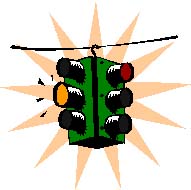 3-я девочка: Это слово стоит из двух частей: “свет” и “фор”. “Свет” – это всем понятно. А “фор”? “Фор” произошло от греческого слова “форос”, что означает “носитель”. А все вместе, светофор – значит “носитель света”. Он и, верно, несет свет трёх цветов: желтого, зеленого и красного.Ведущий: - А теперь хорошо вам знакомые зеленые, желтые, красные цвета светофора приглашают вас потанцевать. Только танец этот “светофорный”. Если впереди зеленый братец, танцуйте веселее, если вперед выходит желтый братец – стойте! Остановитесь. Ну, а если красный – “нельзя идти на красный свет”!!!                   (Все дети танцуют).Ведущий: – Молодцы! Танец был замечательный.        С малых лет до самой старости люди ездят в трамваях, автобусах, машинах, переходят через улицы. Они становятся то водителями, то пассажирами, то пешеходами. И значит, они всю жизнь, сдают экзамены на право называется дисциплинированными водителями, пассажирами,  пешеходами.         Каждый из нас сдает всю свою жизнь сдаёт экзамен по ПДД . Здесь каждая “двойка” может обернуться травмой или даже гибелью. Так пусть все мы всю жизнь будет круглыми отличниками по ПДД.       Ребята, у меня для вас  есть сюрприз – дорожный знак, который я придумала сама.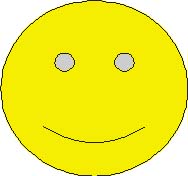 Как вы считаете, что он значит?Дети: “Улыбка”.Ведущий: А где его можно установить? Можно ли в нашей группе? Конечно, да. Ведь сегодня мы подружились и с дорожными знаками, и с инспектором ГИБДД. А с чего начинается дружба? Конечно, с улыбки.Исполняется песня “Улыбка” (муз. Шаинского). Нашу с вами встречу хочется закончить словами:                   Правил дорожных на свете не мало. 
                   Все бы их выучить нам не мешало. 
                   Но основное из правил движения –
                   Знать как таблицу должны умноженья: Хором дети:“На  дороге – не играть и  не кататься, если хотите здоровыми остаться!»(Подводятся итоги викторины. Награждение победителей.)Использованная литература1. Авто- изо- обозрение – серия плакатов худ. Б.Эренбурга.2. “Дорогу осилит идущий” дорожная грамота в 100 вопросах и ответах (рекомендации). Ленинград, 2007.3. “Светофор” (рассказы, стихи, сказки, очерки). Составитель Г.Юрмин. Москва. “Детская литература”, 2006 г.4. “Тили - тили - тилим - бом! Или приключение снеговика”. - Вопросы в картинах для почемучек. Худ. Ю. Первышин. Автор текста Ю. Подкорытов. Челябинск. 5. “Хозяин дороги” – дидактический материал по правилам уличного движения. Уфа. 1992 г.6. “Школа пешехода”. М.Кривин и О.Ольгин. Изд-во “Малыш”, 2009 г.